Dear Neighbour,IMPROVEMENT WORK – Station Road BridgeI am writing to update you on the essential improvement work to reconstruct Station Road Bridge. These improvements are a vital aspect of our Railway Upgrade Plan to deliver a better railway for Britain.This work will involve the demolition and reconstruction stage of the Station Road Bridge upgrade project. Over the bank holiday weekend the old bridge will be demolished allowing the new pre constructed deck structure to be lifted into place. In addition, our teams will be carrying out routine maintenance work on the track between Moss and Plums footpath crossing and Linby Colliery Level Crossing. Both of these crossings will be manned by Network Rail operatives when our teams are working in their vicinity. This will ensure minimal disruption to pedestrians and road traffic. To undertake this work the full road closure will continue and will remain in place until the end of October 2016. Please continue to follow the suggested diversionary route as directed by the traffic management signs. Our teams will be working around the clock from 23:00 Friday 26 August until 06:00 Tuesday 30 August 2016.Please note that due to the nature of this work, there will be no pedestrian access over the main structure or temporary pedestrian bridge during the above times. Pedestrian access, over the temporary structure only, will recommence at 06:00 on Tuesday 30 August 2016. In addition, our teams will be using Station Terrace to access site with multiple delivery vehicles including heavy plant and cranes. The equipment we use means some disturbance is unavoidable, but we will make every effort to minimise any unnecessary noise.  Furthermore, those working on site are briefed on working responsibly in the local community.We understand that working by your property overnight is far from ideal, but we are obliged to work on the railway at times that cause least disruption to trains.  Unfortunately this means carrying out a lot of our work at weekends or overnight.I hope this information is helpful and we apologise in advance for any inconvenience this essential work may cause.  However, if you have any additional questions or concerns, please visit www.networkrail.co.uk/contact or telephone our 24-Hour National Helpline on 03457 11 41 41.Yours faithfully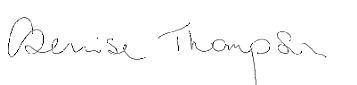 Denise ThompsonCommunity Relations ManagerRailway NeighbourContact & Communities4B George Stephenson HouseToft GreenYorkYO1 6JT 					  Tel: 03457 11 41 4108 August 2016Ref No: RAC 20aContact & Communities4B George Stephenson HouseToft GreenYorkYO1 6JT 					  Tel: 03457 11 41 41